Curriculum VitaeKara Richardson541 Hall of LanguagesSyracuse UniversitySyracuse, NY 13244-1170kricha03@syr.eduACADEMIC APPOINTMENTSAssociate Professor, Department of Philosophy, Syracuse University, 2015 –Assistant Professor, Department of Philosophy, Syracuse University, 2008 – 2015AREAS OF SPECIALIZATIONClassical Arabic PhilosophyMedieval PhilosophyDescartesAREAS OF COMPETENCEEarly Modern PhilosophyFeminist PhilosophyEDUCATIONAL RECORDPh.D. (Philosophy), Collaborative Program in Ancient and Medieval Philosophy, University of Toronto, 2001-2008Dissertation Title: The Metaphysics of Agency: Avicenna and his LegacyDissertation Advisors: Deborah Black and Marleen RozemondM.L.I.S., McGill University, 1996-1998B.A., University of Waterloo, 1990-1995PUBLICATIONS“Avicenna on Teleology: Final Causation and Goodness,” in Teleology: The History of a Concept, ed. Jeff McDonough. Oxford: Oxford University Press, 2020.“Agent Intellect and Human Understanding in Avicenna and Aquinas” in The History of the Philosophy of Mind, vol. 2: Boethius to Scotus, ed. Margaret Cameron. London: Routledge, 2018.“Averroism” in The Routledge Companion to the Sixteenth Century, eds. Benjamin Hill and Henrik Lagerlund. London: Routledge, 2017, 137-156.“Causation in Arabic and Islamic Thought” in Stanford Encyclopedia of Philosophy, ed. Edward Zalta (Fall 2015 Edition) URL=http://plato.stanford.edu/entries/arabic-islamic-causation/“Formal Causality: Giving Being by Constituting and Completing” in Suárez on Aristotelian Causality, ed. Jakob Leth Fink. Leiden: Brill, 2015, 64-83.“Two arguments for natural teleology from Avicenna’s Shifā’” in History of Philosophy Quarterly 32.2 (2015): 123-140.Review of Philosophical Psychology in Arabic Thought and the Latin Aristotelianism of the 13th century, eds. Luis Xavier López-Farjeat and Jörg Alejandro Tellkamp in Vivarium 53.1 (2015): 120 –122.“Efficient Causation from Ibn Sīnā to Ockham” in Oxford Philosophical Concepts: Efficient Causation, ed. Tad Schmaltz. Oxford: Oxford University Press, 2014, 105-131.“Avicenna and the Principle of Sufficient Reason” in Review of Metaphysics 67.4 (2014): 743-768.  “Avicenna’s Conception of the Efficient Cause” in British Journal for the History of Philosophy 21.2 (2013): 220-239.Review of The Cambridge History of Medieval Philosophy, eds. Robert Pasnau and Christina Van Dyke in Notre Dame Philosophical Reviews, 2011.11.24.Review of Walter Ott, Causation and Laws of Nature in Early Modern Philosophy in Review of Metaphysics 65.1 (2011): 177-179.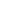 “Avicenna and Aquinas on Form and Generation” in The Arabic, Hebrew and Latin Reception of Avicenna's Metaphysics, eds. Dag Hasse and Amos Bertolacci. Berlin: Walter de Gruyter, 2011, 251-274.Review of Averroes (Ibn Rushd) of Cordoba, Long Commentary on the De Anima of Aristotle, trans. Richard C. Taylor in Journal of the History of Philosophy, 48.3 (2010): 398-99.WORK IN PROGRESSBook project: Avicenna’s Metaphysical Rationalism“The Principle of Sufficient Reason in Medieval Arabic Philosophy” for The Principle of Sufficient Reason: A History, ed. Michael Della Rocca, Oxford: Oxford University Press, in preparation. “Suarez on the influx of the final cause.” “Avicenna on voluntary movement, necessity and resolve.”PRESENTATIONSAvicenna on voluntary movement, necessity and resolve. Templeton Workshop, Dept. of Philosophy, University of Missouri at St. Louis, August 11-14, 2019.Suarez on the influx of the final cause, Keynote speaker, Francisco Suárez: Predecessors and Successors, Dept. of Philosophy, Loyola University Chicago, April 26-27,  2019.The Principle of Sufficient Reason in Medieval Arabic Philosophy, American Philosophical Association, Central Division Meeting, February 21, 2019.Avicenna on Final Causation and Goodness, Graduate Student Internal Speaker, Dept. of Philosophy, Syracuse University, April 13, 2018.Avicenna on Final Causation and Goodness, Radcliffe Institute for Advanced Study, Harvard University, September 14, 2017.Avicenna on two-way powers and the animal soul, Dept. of Philosophy, Cornell University, November 14, 2016.Discussant, Moody Workshop on Medieval Philosophy, UCLA, February 26-28, 2016. Avicenna on Necessity and the Concept of ‘Cause’, American Philosophical Association, Eastern Division Meeting, January 6, 2016.Avicenna on will (irādah) and human freedom, Graduate Research Weekend, Dept. of Philosophy, University of Toronto, March 22, 2015.‘Life’ in Avicenna and Ibn Tufayl, Changing Conceptions of Life, Dept. of Philosophy, McGill University, Mont Tremblant, January 16, 2015.Descartes on Substantial Form, Active Qualities and Causality, Workshop on Substantial Form and Causality in Aquinas, Suárez and Descartes, Syracuse University, November 8, 2014.Avicenna on Determinism and Human Freedom, Harvard History of Philosophy Workshop, Dept. of Philosophy, Harvard University, October 4, 2014.Avicenna on the Scope of Final Causation in the Shifā’, Cornell Summer Colloquium in Medieval Philosophy, Dept. of Philosophy, Cornell University, June 1, 2014.Descartes’ Argument for Divine Conservation, Early Modern Workshop, Dept. of Philosophy, University of Toronto, March 6, 2014.Comments on Gloria Frost’s ‘Three Medieval Models of Primary and Secondary Causation: Aquinas, Scotus, and Auriol’, University of Toronto Colloquium in Medieval Philosophy, September 21, 2013.Avicenna and the Principle of Sufficient Reason, Cornell Summer Colloquium in Medieval Philosophy, Cornell University, June 1, 2013.Avicenna on Final Causality and Cognition, Dept. of Philosophy, Wilfrid Laurier University, April 5, 2012.Avicenna on Final Causality and Cognition, Dept. of Philosophy, University of Toronto, December 3, 2011.Descartes on Time and Conservation, New York City Workshop in Early Modern Philosophy, Fordham University, November 20, 2011. Avicenna on Final Causality and Cognition, Dept. of Philosophy, University of California at Irvine, October 28, 2011.Descartes on Activity and Substantial Form, The Mentoring Project for Pre-tenure Women Faculty in Philosophy, University of Massachusetts at Amherst, June 20, 2011.Efficient Causality in Later Medieval Philosophy, Efficient Causation: The History of the Concept, Dept. of Philosophy, University of Michigan, May 21, 2011.Descartes on Time and Conservation, Descartes Colloquium, Upstate New York Workshop in Early Modern Philosophy, Syracuse University, May 7, 2011.Avicenna on Final Causality and Cognition, Dept. of Philosophy, Carleton University, March 1, 2011.Descartes and the Philosophy of Mind, Syracuse Undergraduate Philosophy Club, Syracuse University, November 3, 2010.Reason Over Passion?, Passions and Transgressions in Medieval Thought: A One-Day Colloquium, Syracuse University, April 16, 2010.Descartes on the Causal Powers of Bodies Without Substantial Forms, Upstate New York Workshop in Early Modern Philosophy, Cornell University, Ithaca, NY, October 9, 2009.Making and Making Be in Avicenna, Cornell Summer Colloquium in Medieval Philosophy, Cornell University, May 29, 2009.Suarez on the Common Ratio of Cause, Graduate Student Internal Speaker, Dept. of Philosophy, Syracuse University, March 27, 2009Comments on Aaron Koller’s Reassessing Baumgarten’s Contribution to Aesthetics, Upstate New York Workshop in Early Modern Philosophy, Syracuse University, February 15, 2009.Comments on Peter Dear’s Early Modern Conceptions of Reason, Upstate New York Early Modern Workshop, Cornell University, November 16, 2008.Comments on Cees Leijenhorst’s Suarez on Self-Knowledge, Francisco Suarez: Last Medieval or First Early Modern, University of Western Ontario, September 12-14, 2008.Avicenna on the Agent Intellect and Substantial Generation, Villa Vigoni Conference on Avicenna’s Metaphysics, Menaggio, Italy, July 4, 2008. Descartes’ Denial of Substantial Forms: The Argument from Obscurity, Johns Hopkins University, January 31, 2008.Descartes’ Denial of Substantial Forms: The Argument from Obscurity, Syracuse University, January 18, 2008.Avicenna and Aquinas on Human Knowledge Acquisition, Graduate Student Workshop, Colloquium in Ancient and Medieval Philosophy, University of Western Ontario, October 14, 2007.Avicenna on Efficient Causality, XII International Congress of Medieval Philosophy, Palermo, Italy, September 18, 2007.Aristotle, Avicenna and Aquinas on the Generation of Form, Graduate Student Workshop, Self and Consciousness from Plato to Kant, University of Toronto, May 16, 2007. Comments on Robbie Moser’s Putting St. Thomas Back in Analytical Thomism, Canadian Philosophical Association Congress, York University, May 30, 2006.PROFESSIONAL SERVICEReferee for Archiv für Geschichte der Philosophie, Australasian Journal of Philosophy, Philosophy East and West, Journal of the History of Philosophy, American Catholic Philosophical Quarterly, Canadian Philosophical Association, British Journal of the History of Philosophy, Res Philosophica, International Studies in the Philosophy of ScienceSession Chair, Riccardo Strobino, Avicenna’s Account of Conditionals and the Logic of Scientific Discourse, Colloquium in Medieval Philosophy, University of Toronto, September 22, 2018.Workshop Co-ordinator, Upstate New York Workshop in Early Modern Philosophy, 2009 – 2015APA Eastern Division Advisory Committee to the Program Committee, Medieval and Renaissance Philosophy, 2012 – 2014Session Chair, The Philosophy of Francisco Suarez, with Benjamin Hill, Helen Hattab and Sydney Penner. APA Central Division Meeting, February 20, 2013.Session Chair, Author Meets Critics: Tad Schmaltz, Descartes on Causation, with Daniel Garber and Steven Nadler as critics. APA Eastern Division Meeting, December 30, 2009.Session Chair, Thérèse-Anne Druart, Ibn Sina or Avicenna, and Duns Scotus, Colloquium in Medieval Philosophy, University of Toronto, September 20, 2008.DEPARTMENTAL SERVICEExecutive Committee, Dept. of Philosophy, Syracuse University, 2019-20.Director of Undergraduate Studies, Dept. of Philosophy, Syracuse University, 2017- 2020.Executive Committee, Dept. of Philosophy, Syracuse University, 2018-19.Conference Organizer (with Chris Noble), Syracuse Philosophy Annual Workshop and Network: Ancient Greek and Classical Arabic Psychology, Dept. of Philosophy, Syracuse University, August 13-15, 2018. Keynote Speakers: Ursula Coope (Oxford University) and Peter Adamson (LMU).Executive Committee, Dept. of Philosophy, Syracuse University, 2017-18.Search Committee (for Assistant Professor), Dept. of Philosophy, Syracuse University, 2017-18.Executive Committee, Dept. of Philosophy, Syracuse University, 2016-17.Graduate Admissions Committee, Dept. of Philosophy, Syracuse University, 2016-17.Chair, Search Committee (for Assistant Professor), Dept. of Philosophy, Syracuse University, 2015-16.Ad hoc Committee on Climate for Women and Minorities, Dept. of Philosophy, Syracuse University, 2014-2015.Ad hoc Committee on Graduate Student Placement, Dept. of Philosophy, Syracuse University, Spring 2013.ABD Workshop Co-ordinator, Dept. of Philosophy, Syracuse University, 2012-13.Graduate Admissions Committee, Dept. of Philosophy, Syracuse University, 2011-12.Search Committee (for Chair), Dept. of Philosophy, Syracuse University, 2010-11.Executive Committee, Dept. of Philosophy, Syracuse University, 2010-11.Executive Committee, Dept. of Philosophy, Syracuse University, 2009-10.Search Committee (for Assistant Professor), Dept. of Philosophy, Syracuse University, 2009-10.Conference Organizer (with Melissa Frankel), Syracuse Philosophy Annual Workshop and Network: Nature and Purpose in Early Modern Philosophy, Dept. of Philosophy, Syracuse University, August 9-12, 2009.  Participants included Alison Simmons (Harvard), Michael Della Rocca (Yale), Tad Schmaltz (Michigan), Lisa Downing (Ohio State), Daniel Garber (Princeton), and Marleen Rozemond (Toronto).Search Committee (for Sutton Fellow), Dept. of Philosophy, Syracuse University, 2008-9.COLLEGE SERVICEHumanities Center Advisory Board, Fall 2015.